NOTICE OF PUBLIC HEARING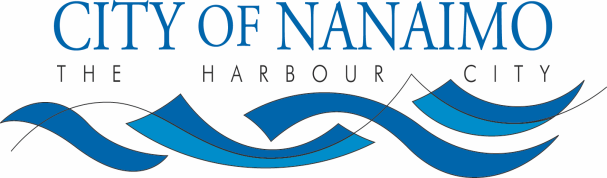 September 19th, 2019 at 7:00 p.m.There will be a Public Hearing on Thursday, September 19th 2019, starting at 7:00 p.m. in the Shaw Auditorium at the Vancouver Island Conference Centre at 80 Commercial Street, Nanaimo, BC, to consider a proposed amendment to the “City of Nanaimo Zoning Bylaw 2011 No. 4500”.All persons who believe their interest in property is affected by the proposed bylaw will be given the opportunity to be heard in person, by a representative, or by written submission, on the matters contained within Amendment Bylaw No. 4500.157 at the Public Hearing.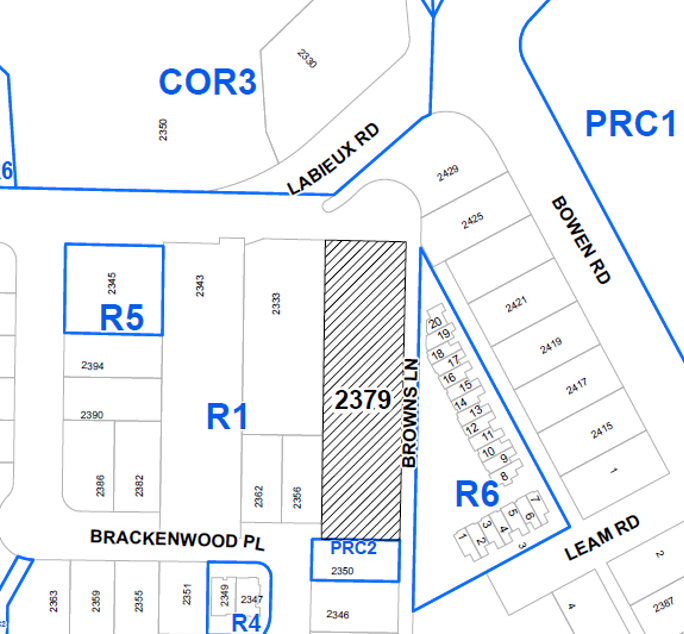 BYLAW NO. 4500.157This bylaw, if adopted, will amend the existing zoning from (R1) Single Dwelling Residential to (COR1) Residential Corridor to allow for a 27-unit multi-family development.The subject property is legally described as:LOT 3, SECTION 19, RANGE 6, MOUNTAIN DISTRICT, PLAN 6733Location:2379 Browns Lane as shown on Map AFile No.:Rezoning Application – RA000372